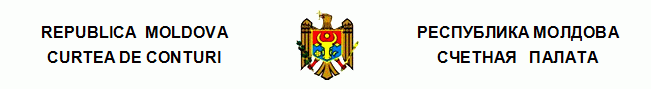 ПереводПОСТАНОВЛЕНИЕ №45от 28 мая 2019 годапо Отчету аудита эффективности менеджмента государственного долга, государственных гарантий и государственного рекредитования за 2018 год---------------------------------------------------------------------------------------------------Счетная палата в присутствии министра финансов г-на Иона Кику; начальника Управления государственного долга г-жи Елены Матвеевой; начальника Директората кредитной линии г-жи Раисы Кантемир, а также других ответственных лиц, руководствуясь положениями ст.3 (1), ст.5 (1) a) и ст.31 (1) с) Закона об организации и функционировании Счетной палаты Республики Молдова, рассмотрела Отчет аудита эффективности менеджмента государственного долга, государственных гарантий и государственного рекредитования за 2018 год.Миссия внешнего публичного аудита была проведена в соответствии с Программой аудиторской деятельности на 2019 год (с последующими изменениями), Международными стандартами аудита, применяемыми Счетной палатой, внутренней нормативной базой, а также передовыми практиками в данной области.Рассмотрев представленный Отчет аудита, а также объяснения ответственных лиц, присутствующих на публичном заседании, Счетная палата УСТАНОВИЛА:Государственный долг по состоянию на 31.12.2018 составил 52012,5 млн. МДЛ, увеличившись против аналогичного периода прошлого года, но снизившись как удельный вес в ВВП. На рост государственного долга повлияло увеличение остатка внутреннего государственного долга, обусловленное позитивным чистым внутренним финансированием государственных ценных бумаг, выпущенных на первичном рынке, в том числе их выпуском для создания резерва ликвидности. Отмечается необходимость укрепления законодательной базы для создания резервов ликвидности путем исчерпывающего регламентирования ситуаций по их созданию и использованию.Остается значительным (12729,8 млн. МДЛ) остаток задолженностей банков, подлежащих ликвидации (АО „Investprivatbank”, АО „Banca de Economii”, КБ „Banca Socială” АО, КБ „Unibank” АО), по причине медленного возврата их долгов, что приводит к обременению бюджета.Несмотря на то, что все параметры риска вписывались в годовые лимиты, установленные в рамках Программы ,,Менеджмент государственного долга на среднесрочный период (2018-2020)”, по состоянию на 31.12.2018 существует риск рефинансирования и риск процентной ставки внутреннего государственного долга, которая имеет значительный удельный вес и должна быть повторно зафиксирована в течение одного года. Также, портфель внешнего государственного долга подвержен валютному риску, связанному с преобладанием внешнего государственного долга в иностранной валюте. В то же время, финансирование некоторых кредитов производится с опозданием, а оплата комиссионных выплат, предусмотренных в кредитных соглашениях, осуществляется из договорной и/или невыплаченной суммы кредита, в результате, были генерированы дополнительные расходы бюджета.В 2018 году началось выполнение Государственной программы ,,Первый дом”, с выдачей внутренних государственных гарантий (258,3 млн. МДЛ), до 31.12.2018 не были направлены заявления об исполнении государственных гарантий по кредитам, предоставленным в рамках этой Программы. Задолженности гарантированных дебиторов (426,2 млн. МДЛ) перед Министерством финансов, сформированные в результате исполнения государственных гарантий по внутренним и внешним кредитам, предоставленным в период 1991-1998 годов, имеют истекший срок оплаты.Отмечается снижение финансовых средств, направленных на государственное рекредитование (866,6 млн. МДЛ), обусловленное более низким спросом на рекредитование со стороны бенефициаров с целью внедрения проектов, финансируемых за счет внешних государственных кредитов. Вместе с тем, задолженности рекредитованных бенефициаров (4420,5 млн. МДЛ) незначительно снизились и представляют собой риск невозврата. В этой связи необходимо осуществлять мониторинг рекредитованных и гарантированных бенефициаров в аспекте соблюдения обязательств. Таким образом, в результате аудиторской деятельности Счетная палата свидетельствует о необходимости консолидации государственного долга путем развития менеджмента надзора и осуществления мониторинга портфеля долга, рисков устойчивости и уязвимости с целью уклонения от дополнительных финансовых рисков для государственного бюджета.Исходя из вышеизложенного, на основании ст.14 (2) и ст.15 d) Закона №260 от 07.12.2017 Счетная палата ПОСТАНОВЛЯЕТ:Утвердить Отчет аудита эффективности менеджмента государственного долга, государственных гарантий и государственного рекредитования за 2018 год, который является составной частью настоящего Постановления.Настоящее Постановление и Отчет аудита направить:2.1. Министерству финансов:2.1.1. для рассмотрения результатов аудита эффективности менеджмента государственного долга, государственных гарантий и государственного рекредитования за 2018 год, с утверждением плана мер по устранению установленных ситуаций и внедрением рекомендаций, содержащихся в Отчете аудита.2.1.2. совместно с Государственной налоговой службой продолжать принимать меры с целью возмещения в государственный бюджет долгов, в том числе с истекшим сроком оплаты, по кредитам, предоставленным рекредитованным бенефициарам и бенефициарам государственных гарантий;Парламенту, Президенту и Правительству Республики Молдова для информирования.Настоящим Постановлением исключаются из режима мониторинга требования относительно долга публичного сектора, государственных гарантий и государственного рекредитования из Постановления Счетной палаты №16 от 30.05.2016 „Об аудиторских миссиях по Отчету Правительства об исполнении государственного бюджета за 2015 год и о долге публичного сектора, государственных гарантиях и государственном рекредитовании за 2015 год” и из Постановления Счетной палаты №23 от 31.05.2017 „Относительно Отчета аудита по Отчету Правительства об исполнении государственного бюджета за 2016 год и по Отчету аудита эффективности менеджмента долга публичного сектора в 2016 году”; Постановления Счетной палаты №25 от 28.05.2018 „По Отчету аудита эффективности менеджмента долга публичного сектора за 2017 год”.Настоящее Постановление вступает в силу с даты публикации в Официальном мониторе Республики Молдова.О предпринятых мерах по исполнению подпункта 2.1. из настоящего Постановления и внедрении рекомендаций аудита проинформировать Счетную палату в течение 6 месяцев с даты вступления в силу Постановления.Постановление и Отчет аудита эффективности менеджмента государственного долга, государственных гарантий и государственного рекредитования за 2018 год размещаются на официальном сайте Счетной палаты (http://www.ccrm.md/hotariri-si-rapoarte-1-95).Мариан ЛУПУ,Председатель